Certi_04 Maaperä- ja jäteympäristöt  koskee näytteenottoa maaperästä, kiinteistä jätteistä, pohjavedestä sekä haihtuvia yhdisteitä maaperässä ja jätteissä. Yleisosio (suoritettava aina): Työsuojelu ja turvallisuus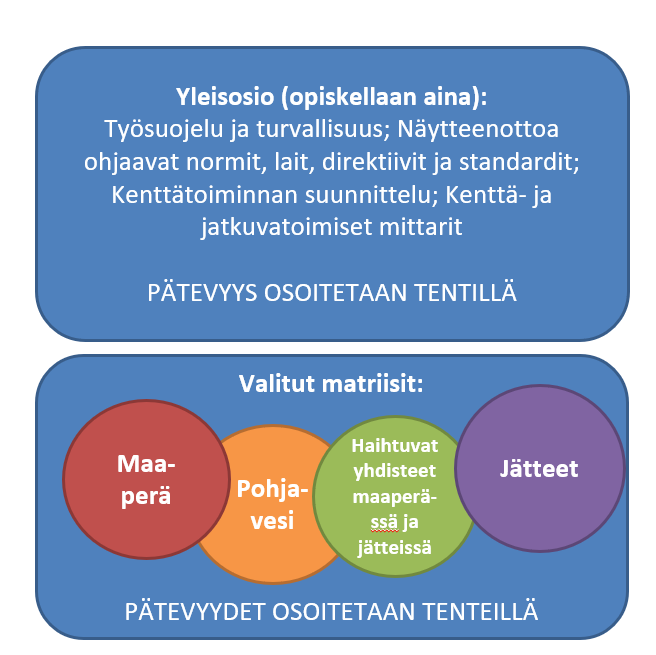 Vaarojen ja riskien kartoitusOlosuhteet (sää, syrjäinen tai muuten hankala sijainti) LiikenneKompastuminenVastuut ja roolitTyöturvallisuussuunnitelman rooli:Kirjataan kohteelle tärkeät tiedot (esim. kohteen vaaratekijät, suojavarusteet, lähin terveysasema)Kestävöintiaineiden käyttö (esim. metanolin ja muiden kemikaalien kuljettaminen, säilytys ja käsittely)Suojavarusteet ja - vaatetusPuhdas ja likainen työ eri tiloissa, peseytymistilatBiologiset vaarat Perusterveys, rokotukset ja ensiaputaidotHaitta-aineiden ominaisuuksistaAlueella esiintyvät haitta-aineet selvitettävä etukäteen, mitä on odotettavissaHaitta-aineiden ominaisuuksien ymmärtäminen (liukenevuus, haihtuvuus, kulkeutuvuus), miten ominaisuudet vaikuttavat näytteiden käsittelemiseen ja näytteenottotekniikan valitsemiseen sekä haitta-aineturvallisuuteenAltistumisriskit roiskeiden, ihokosketuksen sekä hengitysteiden kauttaHaitta-aineiden ja erityisten jätteiden vaaratekijät:Öljyhiilivedyt (C10-C40)Altistuminen hengitysteiden ja ruoansulatuskanavan kautta sekä ihon läpiPAH-yhdisteetAltistuminen hengitysteiden ja ruoansulatuskanavan kautta sekä ihon läpiMetallit ja puolimetallitAltistuminen hengitysteiden ja ruoansulatuskanavan kautta sekä ihon läpiAsbesti ja sen tunnistaminen / epäileminen Altistuminen hengitysteiden ja ruoansulatuskanavan kautta sekä ihon läpiSyanidi   syaanivedyn muodostuminen Altistuminen hengitysteiden kautta sekä ihon läpiMetaani ja rikkivety  räjähdysvaara Altistuminen hengitysteiden kauttaErilaiset kuonat  voi sisältää paljon metalleja / PAHHaihtuvat orgaaniset yhdisteet (C5-C10, BTEX-yhdisteet ja klooratut liuottimet)Altistuminen hengitysteiden ja ruoansulatuskanavan kautta sekä ihon läpiVaaralliseksi luokiteltavissa jätteissä on palo- tai räjähdysvaarallisia, tartuntavaarallisia, muita terveydelle vaarallisia, ympäristölle vaarallisia tai muita vastaavia ominaisuuksia eli EU:n kemikaali- ja jätelainsäädännön nojalla luokiteltavia vaaraominaisuuksia HP1-HP15 (HP=hazardous property). Joillakin jätteillä voi olla useita vaaraominaisuuksia. Altistuminen hengitysteiden tai ruoansulatuskanavan kautta tai ihon läpi Tavanomaiseksi luokiteltavissa jätteissä (mm. kotitalouksien sekajäte, biojäte, jätevesiliete), erilliskerättävissä jätejakeissa (kuten sähkö- ja elektroniikkaromu), tuhkassa, kuonassa, rakennusjätteessä voi myös olla vaaratekijöitä:Pistävät ja viiltävät esineet jätteen seassaMikrobit, kuten bakteerit, sienet ja viruksetAltistuminen hengitysteiden ja ihokontaktin kauttaEpäorgaaninen ja orgaaninen pöly, pienhiukkasetAltistuminen hengitysteiden kauttaKaatopaikkakaasut, jotka sisältävät metaania, hiilidioksidia ja pieniä määriä rikkivetyä sekä muita aineita, kuten haihtuvia orgaanisia yhdisteitäAltistuminen hengitysteiden kauttaMuut kaasut ja aerosolit (esim. biojätteen käsittelyssä muodostuvat) Altistuminen hengitysteiden kauttaRaskasmetallit, bromatut, klooratut tai fosforia sisältävät palonestoaineet, ftalaatit Altistuminen pääasiassa hengitysteiden kautta, myös ihon läpiSulfidisavi ja sen tunnistaminenNäytteenottoa ohjaavat normit, lait, direktiivit ja standardit Ympäristönsuojelulaki; Yleiskatsaus muuhun lainsäädäntöön.Kenttätyöskentelyprosessi yleisellä tasolla:Kenttätoiminnan suunnittelu: Lähtökohtana suunnitelma; suunnittelijan ja näytteenottajan yhteistyö ja tiedonvälitys Suunnitelma tulee laatia yhteistyössä kaikkien osapuolten kanssa kuten laboratorio, kohdealueen omistaja, toiminnanharjoittaja, materiaalin tuottaja ja viranomaiset. Suunnitelman sisältö:Tutkimuksen tarkoitus, edustava näytteenotto/kenttätoimintaMihin kysymykseen näytteenotolla halutaan saada vastaus (esim. tutkimuksen suunnittelu riskinarviota tai kunnostamista varten, alueen tuleva käyttö) Näytteenotto-ohjelma kenttätoiminnan pohjana Erilaiset näytteenottostrategiat (yksittäiset näytteet, kokoomanäytteenotto, moniosanäytteenotto)Näytteenottomenetelmät ja välineetTausta-tiedot alueesta ja materiaalista (esim. tiedot maanalaisista rakenteista, suotovesi- ja kaasukeräyskaivot sekä alueen toimintahistoria)Aiemmat tutkimukset ja kunnostuksetNäytepisteetPisteiden paikkojen määritysNäytteenottosyvyydet ja –tiheysTyösuojeluEsivalmistelutVarauslistat (välineet, autot)Vastuista sopimiset (välineistö, sopimukset, kenttämuistiinpanot jne.). Huolellinen valmistelu; välineet, vaatetus, logistiikkaLupa-asiat (esim. kulku-, näytteenotto- ja kaivuluvat) Näytteenottimien yleinen käyttö; puhdistaminen, huolto, kalibroinnit yleistä asiaa  Yhteistyö laboratorion kanssa (näyteastiat) ja mahdolliset ongelmatilanteet (tulosten tarkistaminen)Kenttämittareiden valinta, käyttö, ylläpito, kalibrointi, kalibrointitarkistaminen ja merkintä sekä huoltoNäytteenottopaikallaPaikan ja syvyyden määrittäminen merenpinnasta, paikanmääritys Kenttälomakkeen käyttö ja muut dokumentointi (esim. valokuvien avulla)Varmistettava, että tieto välittyy tiedon käyttäjälle asti!NäytteenottoHaitta-aineiden ominaisuuksista ja näytteiden käsittely (näytepullo, säilytys, kestävöinti, kontaminaatiovaara) ja reagenssien säilytys Näytteenottojärjestys Mikrobi- ja kaasunäytteet, haihtuvat yhdisteet, muut näytteetPoikkeavat tilanteet; toimintaohjeistus ja dokumentointi (esim. jos ei tutkimuspisteelle pääse, joutuu siirtämään pistettä, mikä vaikutus siirtämisellä on)Näytteenoton jälkeen/ Raportointi: Näytteiden toimittaminen laboratorioon Sovittava vastuut eri vaiheessa (kuljetuksen aikana, säilytys ym. tarpeen mukaan)Likaiset ja puhtaat erotetaan, SeurantaKuljetusolot; kylmässä ja pimeässä, nopeasti laboratorioon Kenttätyön dokumentaatio; suunnitelma, kenttälomake ja raporttiKenttähavaintojen siirtyminen loppukäyttäjälle asti. Kaikki tieto on siirryttäväLaadunvarmennustieto sekä epävarmuustarkastelu näkyviinTaulukkojen käyttö ja täyttö, sähköinen dataLaadunvarmistuksesta:Riittävä ohjeistusEdustavan näytteenoton osatekijöitä:Tekniikoiden vaikutus Matriisiin tasalaatuisuusNäytteen reakoot /olomuodotDokumentointi ja tiedon välitys; näytteiden yksilöinti, lokikirja/päiväkirja / kenttämuistiinpanot. Erilaiset rekisterit, jos on käytössä.Näytteenoton suurimmat epävarmuustekijät ja virhelähteet Tavallisimmat kontaminaatiolähteet Välineiden ja laitteiden huolto ja kalibrointi (pipeteistä kenttämittareihin)Kenttä nollanäytteet (metanolikestävöinti), rinnakkaisnäytteet, muut kontrollitKenttä- ja jatkuvatoimiset mittaukset Laitteen valinta (esim. PID käyttötarkoituksen mukaan) ja käytön periaatteetLaitteen ylläpito ja laadunvarmennus Laitteen valinta ja käytön periaatteet, ylläpito ja laadunvarmennus Haihtuvat yhdisteet (esim. Dräger, PID)Eri laitteet työsuojeluun ja tutkimuskäyttöönÖljyiset maat (Petroflag)Metallit ja epämetallit (XRF)Veden laatu pohjavesiputkessa (YSI)Kirjallisuutta: OVA-ohjeet: Käyttäjän opas: https://www.ttl.fi/ova/kaytop.htmlSFS-EN ISO 12404 (2015) Maan laatu. Ohjeistus seulontamenetelmien valinnasta ja soveltamisesta. (Kenttämittareista)SFS-ISO 10381-1 (2006) Maaperän laatu. Näytteenotto. Opas näytteenotto-ohjelmien suunnitteluun. ISO 18400-101 (2017). Soil quality -- Sampling -- Part 101: Framework for the preparation and application of a sampling planISO 18400-102 (2017). Soil quality -- Sampling -- Part 102: Selection and application of sampling techniques.ISO 18400-103 (2017). Soil quality — Sampling — Part 103: Safety. ISO 18400-104 (2018). Soil quality — Sampling — Part 104: Strategies.SFS-ISO 18400-106:2018 Maaperän laatu. Näytteenotto. Osa 106: Laadunvarmistus ja -ohjausSFS-ISO 18400-105:2017 Maaperän laatu. Näytteenotto. Osa 105: Näytteiden pakkaaminen, kuljetus, säilytys ja kestävöintiSFS-EN 14899:2006 Jätteiden karakterisointi. Jätemateriaalien näytteiden ottaminen. Näytteenottosuunnitelman laatiminen ja soveltaminen.SFS-ISO 18512 (2011). Guidance on long and short term storage of samples 2011.Yleisosion pätevyyden osoittaminen:Kirjallinen tentti koostuu kahdesta osiosta ja tentin suorittamiseen sallitaan korkeintaan 1,5 tuntia. Tenttiajan minimiaika on 30 min. Kokeen hyväksyttyyn suoritukseen tarvitaan 70 % oikein. Tentin osiot ovat valintatehtävät ja lyhyet perustellut vastaukset (väh 5 kpl). Tentit voi teettää elektronisesti valvonnan alla (esim. Learn oppimisympäristössä tietokoneella tehtynä) tai elektronisesti kameravalvonnassa tenttiakvaariossa, edellyttäen, että henkilön tunnistamisessa ei ole epävarmuutta ja että henkilö suorittaa tentin yksin ilman internettiin pääsyä.Yleisosion lisäksi matriisikohtaiset vaatimukset (valinnaiset, valittava vähintään yksi): Maaperä: Kattavuus / mahdolliset rajaukset: Maaperän pilaantuneisuustutkimuksetPilaantuneen maaperän kunnostuksetHappamien sulfaattimaiden tutkimus Ei koske viljelymaiden viljavuustutkimuksiaPilaantuneisiin kohteisiin liittyvät haitalliset aineet ja työturvallisuus:Maarakentamiseen liittyvät vaarat TyökoneetLiikenneMeluPölyäminenKompastuminenPutoaminenKaivannon sortuminenKaapelit ja putkistotHaitta-aineille altistuminenVaarojen ja riskien kartoitusJätteiden esiintyminen maaperässäKaasumaisten yhdisteiden esiintyminen jätettä sisältävässä täytössä (happi, hiilidioksidi, metaani ja rikkivety)Kaasumaisten yhdisteiden aiheuttama räjähdysvaara (esim. metaani)Happaman sulfaattimaan erikoispiirteetTekniikat ja tavallisimmat näytteenottimetTavallisimmat näytteenottimet (kuvaus, käyttö, välineiden rajoitukset ja edut) KairaPorakairaKäsikairaKaivinkoneLapioMaaperänäytteenottoprosessin erityispiirteet 1. SuunnitteluNäytteenoton tavoitteet eroavat eri tutkimustarpeiden mukaan (esim. tutkimukset maankäytön muutoksen yhteydessä, riskinarviota varten tehtävä näytteenotto, öljyvahinkokohteet, kunnostukset)Maaperäprofiili ja maalajit Vaikutukset haitta-aineiden kulkeutumiseenOrsi- ja pohjavedenpinnantaso sekä pintavesistön läheisyysVaikutukset haitta-aineiden kulkeutumiseenVeden virtaussuunnatOletetut haitta-aineetKenttämittarien valintaNäytteenottomenetelmän valintaHaitta-aineturvallisuusRakentamiseen liittyvät suunnitelmat (esim. maankäytön muutoksen yhteydessä)2. EsivalmistelutNäytteenoton tavoitteiden ymmärtäminen (näytteenoton tarkoitus ja tutkimussuunnitelma tai kunnostussuunnitelma)Ympäristöviranomaisen pilaantuneen maaperän kunnostuksen ilmoituspäätöksen määräysten ymmärtäminen3. KohteessaKohdeympäristön havainnointiSuunnitellun näytteenottopisteen siirtäminenTiedostettava, mitä tutkitaanOnko siirtämisellä vaikutuksia tutkimuksesta saatavaan tietoon4. NäytteenottoNäytteenottimet (lapio, kaira vai kaivinkone)Kohteen maaperäprofiilin vaikutukset näytteenottoonMatriisin heterogeenisuusErilaiset jätteet maa-aineksen seassaRakenteiden purkaminen esteenäOrsi- ja pohjavesipintaMaalajitNäytteiden käsittely Haihtuvat yhdisteet (vaikutukset näytteiden käsittelyyn ja kenttämittauksiin)Näytteistä tehtävät kenttämittaukset (mitä halutaan tietää)Kohteessa vai myöhemminTyöturvallisuusmittaukset5. Näytteenoton jälkeenMaa-aineksesta tehtävät määritykset (mitä halutaan tietää)Riskinarviota varten tehtävät määritykset (erityispiirteet)Lisätutkimustarpeen arviointiJälkiseurantatarpeen arviointiKirjallisuutta: Pilaantuneen maa-alueen tutkimuksen ja kunnostuksen työsuojeluopas (2006). Ympäristöhallinnon ohjeita 7.Lepistö, J., Westerholm, H. J., Schultz, E., Uljas, J., Björklöf, K. (2014). Hyvät käytännöt pilaantuneiden maiden kenttätutkimuksissa. Ympäristöopas 1, ISSN: 1796-167X, ISBN: 978-952-11-4260-4 (pdf). http://hdl.handle.net/10138/42681Suomen Geotekninen yhdistys (2002). Ympäristögeotekninen näytteenotto-opas: https://sgy.fi/wp-content/uploads/2017/04/ympaeristoegeotekninen-naeytteenotto-opas-maa-huokoskaasut-ja-pohjavesinaeytteet.pdf Maastokäyttöisten tunnistusmenetelmien kehittäminen happamille sulfaattimaille. Tunnistus-hankkeen loppuraportti: https://helda.helsinki.fi/handle/10138/336344 Kappaleet 2, 3, 4.1, 5.5 sekä liite 1.Happamien sulfaattimaiden tunnistaminen pikamenetelmin kenttälaboratoriossa. Linkki videoon: https://www.youtube.com/watch?v=8LXdBvhXBPkSFS-ISO 13081-5 (2006). Guidance on the procedure for investigation of urban and industrial sites with regard to soil contamination.Jätteet:Kattavuus / mahdolliset rajaukset: Jätteen luokittelu tavanomaiseksi tai vaaralliseksi jätteeksiJätteelle soveltuvan hyödyntämis-/käsittelytekniikan valinta (ml. MARA-asetusten soveltaminen) Jätteen kaatopaikkakelpoisuuden tutkiminenJätehuollon seuranta ja valvontaKiinteissä jätteissä esiintyvien haitallisten aineiden käyttäytyminen matriisissa ja työturvallisuusVaarojen ja riskien kartoitusKaatopaikkoihin ja jätteenkäsittelylaitoksiin liittyvät tekniset vaaratTyökoneetKäsittelylinjastotKaasujen, aerosolien muodostus MeluPölyäminenKompastuminenPutoaminenHaitta-aineille altistuminen Haitallisten aineiden käyttäytyminen jätteessä, jätteiden käsittelyssä, säiliöissä ja muussa ympäristössäTekniikat ja tavallisimmat näytteenottimetTavallisimmat näytteenottimet (kuvaus, käyttö, välineiden rajoitukset ja edut)Näytteenottotekniikka ja -ottimet vaihtelevat jätteen sijainnin ja olomuodon mukaan:Näytteenotto kasasta, hihnalta, putoavasta virrasta Näytteenotto jätekuormasta, säiliöstä, altaasta Nestemäinen, liete, kiinteäJätenäytteenottoprosessin erityispiirteet1. SuunnitteluNäytteenoton tavoitteet eroavat eri tutkimustarpeiden mukaan (esim. jätteen vaaranominaisuuksien selvittäminen, soveltuvan hyödyntämis-/käsittelytekniikan selvittäminen, seuranta, valvonta)Jätteen sijainti (käsittelylinja, säiliö, allas, kaatopaikka jne.), olomuoto (kiinteä, liete, nestemäinen) ja ominaisuudet (esim. fysikaaliset ja kemialliset vaaratekijät)Vaikutukset haitta-aineiden käyttäytymiseen ja kulkeutumiseen Kenttämittarien valintaNäytteenottomenetelmän valintaTyöturvallisuus2. KohteessaNäytteenottotapahtuman läpikäynti käsittelyprosessista, -alueesta tms. vastaavien kanssaKohdeympäristön havainnointi 3. NäytteenottoNäytteenottimet matriisin mukaan Heterogeenisuus, suuret näytemäärät, näytteiden edustavuusNäytteiden käsittely Haihtuvat yhdisteet (vaikutukset näytteiden käsittelyyn ja kenttämittauksiin)Näytteenottoa ohjaavat lait ja direktiivit Ympäristönsuojelulaki 527/2014Jätelaki (646/2011) Valtioneuvoston asetus jätteistä (179/2012)Valtioneuvoston asetus jätteen polttamisesta (151/2013)Valtioneuvoston asetus kaatopaikoista (331/2013)Valtioneuvoston asetus kaivannaisjätteistä (190/2013)Valtioneuvoston asetus eräiden jätteiden hyödyntämisestä maarakentamisessa eli ns. MARA-asetus (591/2006)KirjallisuuttaPilaantuneen maa-alueen tutkimuksen ja kunnostuksen työsuojeluopas. Ympäristöhallinnon ohjeita 7, 2006 Jätteen luokittelu vaaralliseksi jätteeksi – päivitetty opas. Ympäristöministeriön julkaisuja 2019:2. Ympäristöministeriö. http://urn.fi/URN:ISBN:978-952-361-001-9 Opas sekajätteen koostumustutkimuksiin. Versio 2, 31.1.2017. JLY Jätelaitosyhdistys. https://kivo.fi/ymmarramme/koostumustietopankki/  Orgaanisen jätteen kaatopaikkakiellon soveltaminen. Muistio 25.6.2018 (pdf). https://www.ym.fi/fi-fi/ymparisto/lainsaadanto_ja_ohjeet/jatelainsaadanto/ohjeet_ja_oppaat Kaivetut maa-ainekset - jäteluonne ja käsittely. Muistio 3.7.2015 (pdf). https://www.ym.fi/fi-fi/ymparisto/lainsaadanto_ja_ohjeet/jatelainsaadanto/ohjeet_ja_oppaat Standardit SFS-EN 14899 (2006) Jätteiden karakterisointi. Jätemateriaalien näytteiden ottaminen. Näytteenottosuunnitelman laatiminen ja soveltaminen.CEN/TR 15310-3:fi (2006), Jätemateriaalinäytteiden ottaminen OSA 3, ohjeita näytteiden jakamisesta. https://sales.sfs.fi/fi/index/tuotteet/SFS/CEN/ID5/1/240833.html.stxCEN/TR 15310-4:fi (2006). Jätemateriaalinäytteiden ottaminen OSA 4: näytteiden pakkaamista, säilyttämistä jne. https://sales.sfs.fi/fi/index/tuotteet/SFS/CEN/ID5/1/242989.html.stxSFS-ISO 13081-8 (2006). Guidance on sampling from stockpiles.SFS-ISO 18512 Guidance on long and short term storage of samples 2011, PIMA + jäteCEN/TR 15310-1:en Characterization of waste – Sampling of waste materials – Part 1: Guidance on selection and application of criteria for sampling under various conditions. https://sales.sfs.fi/fi/index/tuotteet/SFS/CEN/ID5/1/188.html.stxCEN/TR 15310-2:en Characterization of waste – Sampling of waste materials – Part 2: Guidance on sampling techniques https://sales.sfs.fi/fi/index/tuotteet/SFS/CEN/ID5/1/189.html.stxCEN/TR 15310-3:fi Jätteiden karakterisointi. Jätemateriaalinäytteiden ottaminen. Osa 3: Ohjeita näytteen jakamisesta kentällä. https://sales.sfs.fi/fi/index/tuotteet/SFS/CEN/ID5/1/240833.html.stxPohjavesi:Kattavuus / mahdolliset rajaukset: PIMA pohjavesinäytteenottoPerusvelvoitetarkkailuVedenhankintatutkimukset Erikoistumisala ei sisällä pohjavesiputkien asentamiseen liittyvät asiat.Pohjavesissä esiintyvien haitallisten aineiden käyttäytyminen pohjavedessä ja työturvallisuus Kuten yleisosiossa Tekniikat ja tavallisimmat näytteenottimetNäytteenottimien kuvaus, käyttö, välineiden rajoitukset ja edutNäytteenotto pumpulla ja noutimellaHidasvirtaustekniikka (oma video)Passiivikeräimet ja – näytteenotto Kerrosnäytteenotto Pohjavesinäytteenottoprosessin erityispiirteet:Nostetaan erityisesti esille laatuun vaikuttavat asiat:  Suunnittelu ja esivalmisteluNäytteenoton tavoitteet eroavat eri tutkimustarpeiden mukaan (PIMA, perusvelvoite/vedenlaatututkimukset, vedenhankinta) Pohjavesiputken rakenne määräytyy sen käyttötarkoituksen mukaan. Ei ole yhtä oikeaa tapaa asentaa pohjaveden havaintoputkea.Pohjavesiputket eivät ole ikuisia ja vaativat myös tarkistamista ja huoltoa.Pohjavesiputkien avaimetPutkellaPaikan varmistaminen, putken tunnistus ja putkikorttiPutken osat ja rakenne (miten näkee mihin tarkoitukseen putki on rakennettu?)Putkimateriaalit, suodatinmineraali, suodatinsukka, siivilän syvyys Havaintoputken materiaali vaikuttaa veden laatuun ja näytteenottotapaanMaakerroksetHavaintopohjan pohjan syvyys Pohjavesipinnan ja pohjan määritysLämpötilan mittausNäytteenotto EsipumppausEsipumppauksen vesien käsittely (estä ristikontaminaatiota)Hienoaineksen vaikutus analyysituloksiinNäytteenottimet: pumpulla tai noutimellaNäytteenoton jälkeenPohjavesinäytteenoton toimintamalli POVET tietojärjestelmä: miksi ja miten sinne voidaan tallentaa tietoa Kirjallisuutta: Pohjavesinäytteenoton toimintamalli: https://www.syke.fi/fi-FI/Tutkimus__kehittaminen/Vesi/Mallit_ja_tyokalut/Pohjaveden_naytteenottoSuomen Geotekninen yhdistys, 2002. Ympäristögeotekninen näytteenotto-opas: https://sgy.fi/wp-content/uploads/2017/04/ympaeristoegeotekninen-naeytteenotto-opas-maa-huokoskaasut-ja-pohjavesinaeytteet.pdf Suomen vesiyhdistys 2005, Pohjavesitutkimusopas: http://www.vesiyhdistys.fi/pdf/Pohjavesiopas.pdfPohjaveden pinnan korkeuden mittaaminen: http://www.ymparisto.fi/fi-FI/Kartat_ja_tilastot/Hydrologiset_havainnot/Hydrologiset_havainnot%2816971%29US Environmental Protection Agency: Low stress (low flow) purging and sampling procedure for the collection of groundwater samples from monitoring wells: https://www.epa.gov/sites/production/files/2017-10/documents/eqasop-gw4.pdf  Water quality. Sampling. Part 3: Preservation and handling of water samples (ISO 5667-3:2018). Haihtuvat yhdisteet maaperässä ja jätteissäKattavuus / mahdolliset rajaukset: Näytteenotto huokosilmaputkistaErikoistumisala ei sisällä maaperästä sisäilmaan kulkeutuvien haitta-aineiden näytteenottoaHuokosilmassa esiintyvien haitallisten aineiden käyttäytyminen ja työturvallisuusMaaperässä esiintyvien kaasumaisten yhdisteiden lähteet, esiintymisen ja pitoisuuksien tarkkailuAlueella esiintyvät haitta-aineet selvitettävä etukäteen, mitä on odotettavissaHaitta-aineiden ominaisuuksien ymmärtäminen (liukenevuus, haihtuvuus, kulkeutuvuus), miten ominaisuudet vaikuttavat näytteiden käsittelemiseen ja näytteenottotekniikan valitsemiseen sekä haitta-aineturvallisuuteenYleisimpien eri kaasujen esiintyminen ja käyttäytyminen maaperässäHaihtuvat orgaaniset yhdisteet (mm. klooratut liuottimet, BTEX-yhdisteet, C5-C10)Rikkivety, metaani, happi, hiilidioksidiSyaanivetyKaasumaisten yhdisteiden työturvallisuusriskitAltistumisriskit hengitysteiden kauttaRäjähdys-, palo- ja tukehtumisvaaraa aiheuttavat kaasutHaihtuvat yhdisteet jäteasemalla (rikkivety, metaani, ammoniakki, happi, hiilidioksidi, typpi)OlosuhteetSääSyrjäinen tai muuten hankala sijaintiLiikenneKompastuminenTekniikat ja tavallisimmat näytteenottimetTavallisimmat näytteenottimet (kuvaus, käyttö, välineiden rajoitukset ja edutPumput Aktiivihiiliputket, indikaattoriputket ym. PassiivikeräimetKenttämittarit (PID) ja jatkuvatoimiset, (esim. GA5000)Ei käytetä henkilösuojaukseen tarkoitettua laitetta Huokosilmanäytteenottoprosessin erityispiirteet:Huokosilman lähteet ja niiden merkitys ympäristötutkimuksessa.1. SuunnitteluNäytteenoton tavoitteet (mm. riskinarvio, riskien arviointi sekä jälkitarkkailu)Maaperäprofiili ja maalajit Vaikutukset haitta-aineiden kulkeutumiseenOrsi- ja pohjavedenpinnantaso sekä pintavesistön läheisyysVaikutukset haitta-aineiden kulkeutumiseenOletetut haitta-aineetNäytteenottimien soveltuvuus eri haitta-aineilleKenttämittarien ja näytteenottimien valintaMitä mitataan ja mittarin rajoitteetEri yhdisteiden määritysrajat (esim. bentseeni ja vinyylikloridi)Haitta-aineturvallisuusNäytepisteetHuokosilmaputkien rakenteen vaikutus näytteen edustavuuteenNäytteenottosyvyys2. EsivalmistelutHuokosilmaputkien avaimetViestintä (kommunikaatio asukkaiden kanssa)LaadunvarmistusKalibrointi, korjauskertoimet3. KohteessaKohdeympäristön havainnointi (esim. maanmuokkaustyöt ja kairatutkimukset paineilmalla)4. NäytteenottoNäytteenottimet (pumput, kenttämittarit, putket ja keräimet)Näytteen edustavuuteen vaikuttavat tekijät (mm. orsi- ja pohjavesipinta putkessa)Näytteenottopisteen sijainti rakennuksessa (sijainnin vaikutus tulosten tulkintaan)Putkien tyhjentäminen ennen näytteenottoaTyhjennettävän ilman määräNäytteen keräysaika5. Näytteenoton jälkeenHuokosilmatulosten käyttö ja tulkinta (ei vastaa lähdealueen pitoisuutta)Kirjallisuutta: ISO 18400-204, Soil quality-Sampling- Guidance on sampling of soil gas. ---------------------------------------------------------------------------------------------------------------------------------Matriisikohtainen pätevyyden osoittaminen: Kirjallinen tentti koostuu kahdesta osiosta ja tentin suorittamiseen sallitaan korkeintaan 1,5 tuntia. Tenttiajan minimiaika on 30 min. Kokeen hyväksyttyyn suoritukseen tarvitaan 70 % oikein. Tentin osiot ovat lyhyet perustellut vastaukset (vähintään 5 kpl) ja muut tehtävät (esim. karttapohjat, esseevastaukset mutta ei valintatehtäviä).Jokainen matriisi vaatii oman pätevyyden osoittamisen.Tentit voi teettää elektronisesti valvonnan alla (esim. Learn oppimisympäristössä tietokoneella tehtynä) tai elektronisesti kameravalvonnassa tenttiakvaariossa, edellyttäen, että henkilön tunnistamisessa ei ole epävarmuutta ja että henkilö suorittaa tentin yksin ilman internettiin pääsyä. ------------------------------------------------------------------------------------------------------Ohjeen tunniste: Certi_04Laatija: Helena Dahlbo, Tuuli Aalto, Eeva Liisa Hartikainen, Katarina BjörklöfMuut asiantuntijat: -Hyväksyjä: Katarina BjörklöfMuutokset edelliseen versioon nähden: 1.3. (14.12.2021): Päivitetty viitteet liittyen happamien sulfaattimaihin. 1.2.: Tenttien minimivaatimuksia lisätty ja elektronisia tenttimuotoja lisätty. 1.1: Yhtenäistetty matriisien nimet.1.0: Erikoistumisala täysin uusittu; nimi ja rakenne muutettu. Sisältö jaettu uudelleen ja painopistealueita siirretty. Esim. suunniteluun ja matriisikohtaiseen osaamiseen kiinnitetty enemmän huomiota. 